KLASA: 604-01/22-01/3URBROJ: 2170-30-22-01-2Omišalj, 23. rujna 2022. godineNa temelju članka 6. Odluke o stipendiranju učenika srednjih škola te studenata preddiplomskih i diplomskih studija za deficitarna zanimanja (“Službene novine Primorsko-goranske županije" broj 32/18) i Odluke Općinske načelnice od 14. rujna 2022. godine, Upravni odjel Općine Omišalj raspisujeN A T J E Č A Jza dodjelu stipendija učenicima srednjih škola i studentima preddiplomskih i diplomskih studija za deficitarna zanimanja za školsku/akademsku godinu 2022./2023.Članak 1.Općina Omišalj raspisuje natječaj za stipendiranje učenika srednjih škola i studenata preddiplomskih i diplomskih studija za deficitarna zanimanja za školsku/akademsku godinu 2022./2023.Članak 2.Deficitarna zanimanja temeljem Preporuke za obrazovnu upisnu politiku i politiku stipendiranja Hrvatskog zavoda za zapošljavanje na području Primorsko-goranske županije su:DVOGODIŠNJI ILI TROGODIŠNJI SREDNJOŠKOLSKI PROGRAMI:  Bravar/bravarica Tesar/tesaricaVozač motornog vozila/vozačica motornog vozilaZidar/zidarica Armirač/armiračicaMonter suhe gradnje/monterka suhe gradnje Kuhar/kuharica Konobar/konobaricaCNC operater/CNC operaterka Instalater grijanja i klimatizacije/instalaterka grijanja i klimatizacijeMesar/mesarica Zavarivač/zavarivačica Soboslikar-ličilac/soboslikarica-ličiteljica Keramičar-oblagač/keramičarka-oblagačicaAutomehatroničar/automehatroničarka Pekar/pekaricaStolar/stolaricaFasader/fasaderkaAutomehaničar/automehaničarkaVodoinstalater/vodoinstalaterka Elektroinstalater/elektroinstalaterkaAutoelektričar/autoelektričarka Slastičar/slastičarkaRukovatelj samohodnim građevinskim strojevima/rukovateljica samohodnim građevinskim strojevimaLimar/limaricaKrovopokrivač/krovopokrivačicaČETVEROGODIŠNJI ILI PETOGODIŠNJI PROGRAMI SREDNJOŠKOLSKI PROGRAMI:Medicinska sestra opće njege/medicinski tehničar opće njege Tehničar geodezije i geoinformatike/tehničarka geodezije i geoinformatikeZdravstveno-laboratorijski tehničar/zdravstveno-laboratorijska tehničarkaSTRUČNI STUDIJSKI PROGRAMI:Sestrinstvo PrimaljstvoSVEUČILIŠNI STUDIJSKI PROGRAMI:Medicina Strojarstvo ili Proizvodno strojarstvo; smjerovi: Konstruiranje i razvoj proizvoda, Logistika proizvoda, Inženjerstvo materijala, Strojarske tehnologijeRačunarstvo ili Primijenjeno/poslovno računarstvoElektrotehnika ili Elektrotehnika i informacijska tehnologijaRehabilitacijaFarmacijaLogopedija Fizika i matematika; smjer: nastavnički Matematika; smjer: nastavničkiMatematika i informatika; smjer: nastavničkiGrađevinarstvoSocijalni radSocijalna pedagogijaBiologija i kemija; smjer: nastavničkiGeografija; smjer: nastavnički ili Geografija (dvopredmetni); smjer: nastavnički ili Geografija i povijest; smjer: nastavničkiRani i predškolski odgoj i obrazovanje Brodogradnja Glazbena pedagogija ili Glazbena pedagogija (dvopredmetni)Kineziologija, nastavnički smjerInformacijske znanosti; smjer: Bibliotekarstvo ili Informacijske znanosti-knjižničarstvoGeodezija i geoinformatikaArhitektura ili Arhitektura i urbanizamMedicinsko laboratorijska dijagnostikaPsihologijaČlanak 3.Mjesečni iznos stipendije za učenike srednjih škola je 625,00 kuna.Mjesečni iznos stipendije za studente preddiplomskih studija koji upisuju prvu godinu studija iznosi 875,00 kuna. Za studente preddiplomskih i diplomskih studija koji upisuju višu godinu studija i u prethodnoj akademskoj godini su ostvarili prosjek ocjena najmanje 4,00 mjesečni iznos stipendije je 875,00 kuna.Za studente preddiplomskih i diplomskih studija koji upisuju višu godinu studija i u prethodnoj akademskoj godini su ostvarili prosjek ocjena između 3,00 i 3,99 mjesečni iznos stipendije je 625,00 kuna.Stipendije će se isplaćivati u deset mjesečnih obroka tijekom natječajne školske/akademske godine.Međusobna prava i obveze svakog pojedinog stipendista i Općine Omišalj utvrdit će se ugovorom o stipendiranju.Članak 4.Pravo na stipendiju imaju redoviti učenici srednjih škola i studenti preddiplomskih i diplomskih studija koji udovoljavaju sljedećim uvjetima:A)  UČENICI SREDNJIH ŠKOLAda su državljani Republike Hrvatskeda imaju prebivalište na području općine Omišalj najmanje dvije godineda su redoviti učenici srednje škole i da u prethodne dvije godine školovanja imaju opći uspjeh najmanje 3,00 za svaku godinu.B)  STUDENTI PREDDIPLOMSKIH I DIPLOMSKIH STUDIJAda su državljani Republike Hrvatskeda imaju prebivalište na području općine Omišalj najmanje dvije godineda su studenti preddiplomskog ili diplomskog studija i to:redoviti ili izvanredni studenti prve godine studija s postignutim općim uspjehom u posljednja dva razreda srednje škole najmanje 3,00 za svaku godinu obrazovanja, iliredoviti ili izvanredni studenti viših godina studija s prosjekom ocjena prethodne akademske godine najmanje 3,00.Članak 5.Pravo na stipendiju nemaju učenici srednjih škola te studenti preddiplomskih i diplomskih studija ako u okviru istog stupnja obrazovanja primaju stipendiju, potporu ili sličan oblik pomoći od istog ili drugog isplatitelja.Pravo na stipendiju nemaju studenti preddiplomskih i diplomskih studija koji su studenti razlikovne godine studija ili apsolventi.Članak 6.Zahtjevu za dodjelu stipendije potrebno je priložiti sljedeće:UČENICIpresliku osobne iskaznice;original uvjerenje o prebivalištu na području općine Omišalj (ne starije od 30 dana);uvjerenje o upisu u srednju školu;presliku svjedodžbi prethodne dvije godine obrazovanja;potpisanu izjavu da u okviru istog stupnja obrazovanja ne primaju stipendiju, potporu ili sličan oblik pomoći od istog ili drugog isplatitelja.STUDENTIpresliku osobne iskaznice;original uvjerenje o prebivalištu na području općine Omišalj (ne starije od 30 dana);uvjerenje o upisu na određenu godinu studija; presliku svjedodžbe 3. i 4. razreda srednje škole ako upisuju 1. godinu studija;ovjereni prijepis ocjena prethodne godine studija ako upisuju 2. ili višu godinu studija;potpisanu izjavu da u okviru istog stupnja obrazovanja ne primaju stipendiju, potporu ili sličan oblik pomoći od istog ili drugog isplatitelja.Članak 7.Zahtjev za dodjelu stipendije podnosi se na odgovarajućem obrascu (preuzima se na porti Općine Omišalj ili na web stranicama Općine Omišalj: www.omisalj.hr) sa svim potrebnim dokumentima do 12. listopada 2022. godine neposredno u Upravni odjel Općine Omišalj, Prikešte 13 ili preporučenom pošiljkom na adresu Općina Omišalj, Prikešte 13, 51513 Omišalj. Neovisno o načinu dostave, prihvatljivim zahtjevima smatraju se zahtjevi zaprimljeni do navedenog roka.Članak 8.Nepotpune prijave i prijave koje pristignu izvan propisanog roka neće se razmatrati.Članak 9.Za sve informacije obratiti se Upravnom odjelu na telefon 051/661-970.UPRAVNI ODJEL OPĆINE OMIŠALJ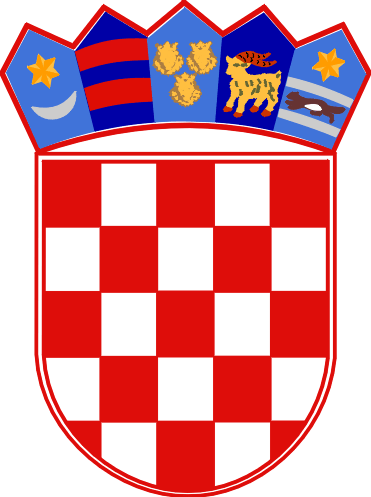 REPUBLIKA HRVATSKAPRIMORSKO-GORANSKA ŽUPANIJAOPĆINA OMIŠALJUPRAVNI ODJEL